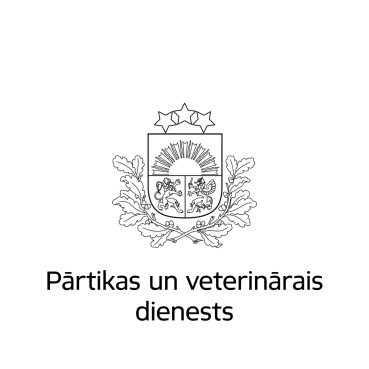 Aizpildītu un parakstītu paziņojumu sūtīt pa pastu uz PVD adresi (Pārtikas un veterinārais dienests, Veterinārās uzraudzības departaments, Veterināro zāļu reģistrācijas daļa, Peldu iela 30, Rīga, LV-1050) vai sūtīt elektroniski uz e-pasta adresi: vzr@pvd.gov.lv caur CESP vai EUDRLANIK, vai iesniegt personīgi PVD. Tel: +371 67084617.paziņojums par veterināro zāļu izplatīšanas uzsākšanu vai pārtraukšanuSaskaņā ar Ministru kabineta 2006.gada 18.jūlija noteikumu Nr.600 „Veterināro zāļu reģistrēšanas kārtība” 62.punktu reģistrācijas apliecības īpašniekam jāinformē Pārtikas un veterinārais dienests par dienu, kad veterinārās zāles laiž tirgū, ņemot vērā reģistrētās zāļu formas vai laikaposmu, uz kuru pārtraukta veterināro zāļu laišana tirgū vai izņemšana no tirgus.IEPAKOJUMSIEPAKOJUMS 1. IZPLATĪŠANAS UZSĀKŠANA          Izplatīšanu  uzsāk pirmo reizi no (datums):              Izplatīšanu atsāk (pēc pārtraukšanas) no (datums):      Oficiālais(ie) importētājs(i) Latvijā:  1. IZPLATĪŠANAS UZSĀKŠANA          Izplatīšanu  uzsāk pirmo reizi no (datums):              Izplatīšanu atsāk (pēc pārtraukšanas) no (datums):      Oficiālais(ie) importētājs(i) Latvijā:  2. Izplatīšanas pārtraukšanaPēdējās piegādes datums lieltirgotavai:     Plānotā izplatīšanas atsākšana (gads/mēnesis):      Izplatīšanas pārtraukšanas iemesliLūdzu atzīmējiet attiecīgajā ailē un sniedziet īsu informāciju Komerciāls	      Kvalitāte, ieskaitot LRP       Drošība       Efektivitāte       Citi      paziņojuma iesniedzēja Kontaktinformācija (Reģistrācijas apliecības īpašnieks vai tā pilnvarotais pārstāvis)Uzņēmums:      Vārds, uzvārds:      Ieņemamais amats      Paraksts: __________________________E-pasta adrese:      Datums:      paziņojuma iesniedzēja Kontaktinformācija (Reģistrācijas apliecības īpašnieks vai tā pilnvarotais pārstāvis)Uzņēmums:      Vārds, uzvārds:      Ieņemamais amats      Paraksts: __________________________E-pasta adrese:      Datums:      paziņojuma iesniedzēja Kontaktinformācija (Reģistrācijas apliecības īpašnieks vai tā pilnvarotais pārstāvis)Uzņēmums:      Vārds, uzvārds:      Ieņemamais amats      Paraksts: __________________________E-pasta adrese:      Datums:      